System Configuration and Reference –Credentials Details ReportSystem Configuration and Reference – Credentials Details – Input screen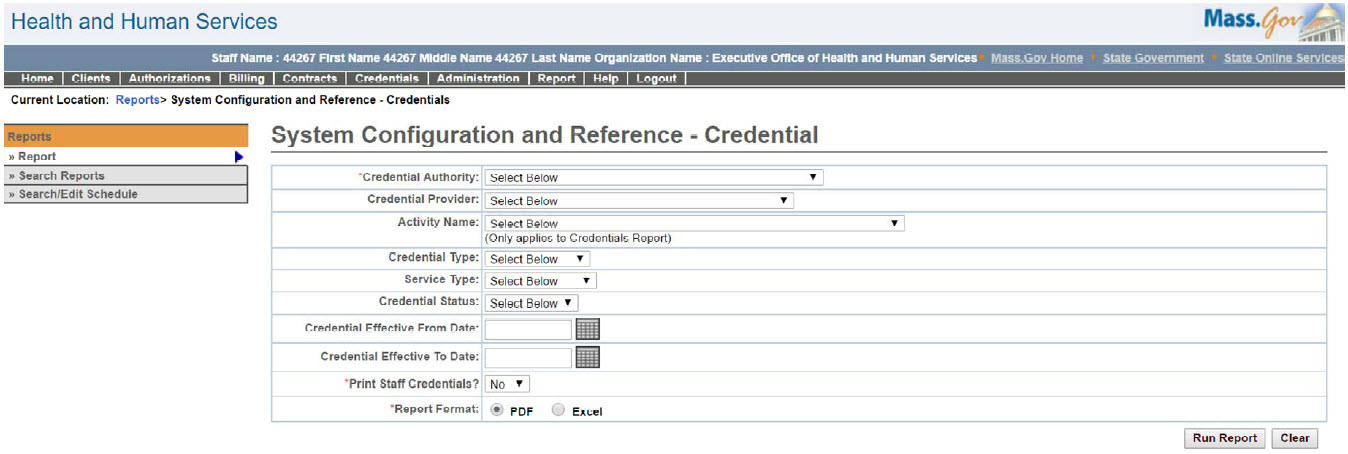 System Configuration and Reference – Credentials Details – Output screen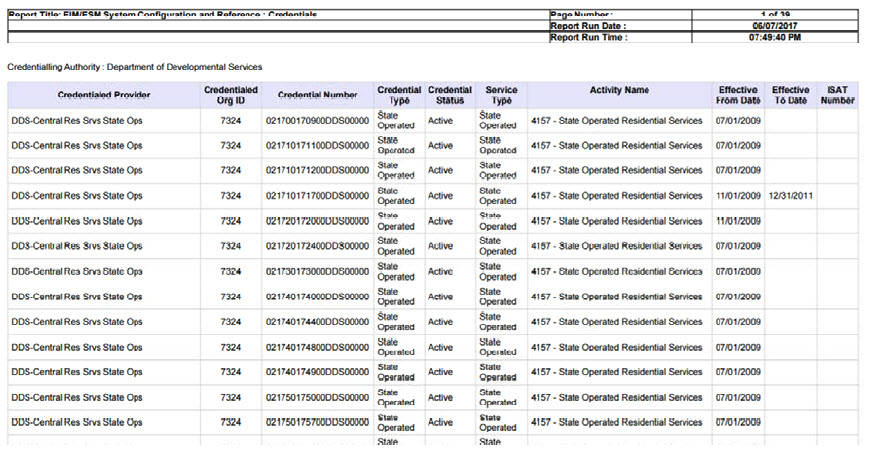 Report Description Provides a list of Credentials based on the input parameters.  Report BenefitAllows the user to view all the Credentials added for a particular Credentialing Authority.Required ParametersCredential AuthorityPrint Staff CredentialsReport Format SchedulingNo Agency RolesBusiness Configuration Reviewer, Business Configuration Specialist Provider RolesN/AOperation RolesN/AThis information is provided by the Virtual Gateway within Health and Human Services.